Министерство образования и науки Российской ФедерацииМуромский институт (филиал)федерального государственного бюджетного образовательного учреждения высшего образования«Владимирский государственный университетимени Александра Григорьевича и Николая Григорьевича Столетовых»(МИ ВлГУ)Отделение среднего профессионального образования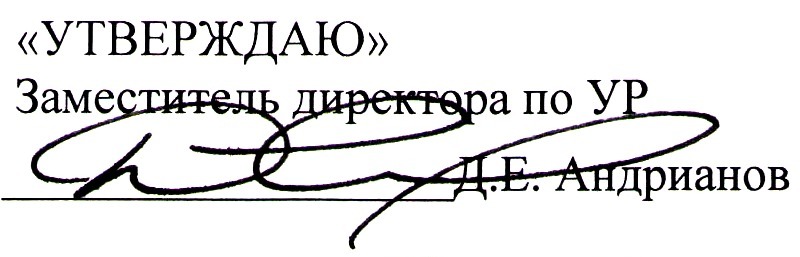 «   14  »       09       2017 г.Рабочая программа дисциплиныОсновы юридической конфликтологиидля специальности 40.02.01 Право и организация социального обеспеченияМуром, 2017 г.Рабочая программа учебной дисциплины разработана на основе Федерального государственного образовательного стандарта (далее - ФГОС) по специальности среднего профессионального образования (далее - СПО) 40.02.01 Право и организация социального обеспечения №508 от 12 мая 2014 года.Кафедра-разработчик: права и массовых коммуникаций.Рабочую программу составил: к.и.н., Попова В.В.Рабочая программа рассмотрена и одобрена на заседании кафедры ПМК.СОДЕРЖАНИЕ1. ПАСПОРТ РАБОЧЕЙ ПРОГРАММЫ УЧЕБНОЙ ДИСЦИПЛИНЫ 	2. СТРУКТУРА И СОДЕРЖАНИЕ УЧЕБНОЙ ДИСЦИПЛИНЫ 	3. УСЛОВИЯ РЕАЛИЗАЦИИ УЧЕБНОЙ ДИСЦИПЛИНЫ 	4. КОНТРОЛЬ И ОЦЕНКА РЕЗУЛЬТАТОВ ОСВОЕНИЯ 	1. ПАСПОРТ РАБОЧЕЙ ПРОГРАММЫ УЧЕБНОЙ ДИСЦИПЛИНЫ Основы юридической конфликтологии1.1. Область применения рабочей программыРабочая программа учебной дисциплины является частью программы подготовки специалистов среднего звена в соответствии с ФГОС по специальности 40.02.01 Право и организация социального обеспечения.Рабочая программа учебной дисциплины может быть использована в дополнительном профессиональном образовании, для получения дополнительных компетенций, умений и знаний, необходимых для обеспечения конкурентоспособности выпускника на рынке труда и продолжения образования по специальности.1.2. Место учебной дисциплины в структуре программы подготовки специалистов среднего звена:«Основы юридической конфликтологии» относится к циклу общепрофессиональных дисциплин (ОП.16). Изучение данной дисциплины  базируется на знаниях обществознания, основы социологии и политологии, конституционного права, теории государства и права. На дисциплине «Основы юридической конфликтологии» базируется изучение профессионального модулей «Организационное обеспечение деятельности учреждений социальной защиты населения и органов Пенсионного фонда Российской Федерации» и «Обеспечение реализации прав граждан в сфере пенсионного обеспечения и социальной защиты».1.3. Цели и задачи учебной дисциплины - требования к результатам освоения учебной дисциплины:Цель освоения учебной дисциплины является: формирование у студентов базовых знаний о сущности и специфике конфликта как социального противоборства	В результате освоения учебной дисциплины обучающийся должен уметь:извлекать юридическую природу из социального конфликта (ПК 11);применять юридические процедуры  в целях управления конфликтами (ПК 12);разрешать конфликты юридическими средствами (ОК 3, ОК 12, ОК 11, ПК 16);анализировать юридический конфликт в различных сферах конфликтных отношений (ОК 2).В результате освоения учебной дисциплины обучающийся должен знать:проблемы юридического конфликта (ОК 3, ОК 12, ПК 11);предмет (т.е. правовые и/или не правовые отношения) юридического конфликта (ПК 16);специфику различных видов юридического конфликта (ОК 2, ПК 12);особенности механизмов развития юридического конфликта (ОК 12, ПК 11);юридические средства предотвращения и разрешения конфликтов (ОК 11, ПК 12).В результате освоения дисциплины обучающийся должен владеть следующими общими (ОК) и профессиональными (ПК) компетенциями:ОК 2. Организовывать собственную деятельность, выбирать типовые методы и способы выполнения профессиональных задач, оценивать их эффективность и качество.ОК 3. Принимать решения в стандартных и нестандартных ситуациях и нести за них ответственность.ОК 11. Соблюдать деловой этикет, культуру и психологические основы общения, нормы и правила поведения.ОК 12. Проявлять нетерпимость к коррупционному поведению.ПК 11. Осуществлять профессиональное толкование нормативных правовых актов для реализации прав граждан в сфере пенсионного обеспечения и социальной защиты.ПК 12. Осуществлять прием граждан по вопросам пенсионного обеспечения и социальной защиты.ПК 16. Консультировать граждан и представителей юридических лиц по вопросам пенсионного обеспечения и социальной защиты.1.4. Количество часов на освоение программы учебной дисциплины:Максимальной учебной нагрузки обучающегося 108 часов, в том числе:обязательной аудиторной нагрузки обучающегося 72 часа;самостоятельной нагрузки обучающегося 36 часов.2. СТРУКТУРА И СОДЕРЖАНИЕ УЧЕБНОЙ ДИСЦИПЛИНЫ 2.1. Объем учебной дисциплины и виды учебной работы2.2. Тематический план и содержание учебной дисциплиныДля характеристики уровня освоения учебного материала используются следующие обозначения:ознакомительный (узнавание новых объектов, свойств);репродуктивный (выполнение деятельности по образцу, инструкции или под руководством);продуктивный (планирование и самостоятельное выполнение деятельности, решение проблемных задач).3. УСЛОВИЯ РЕАЛИЗАЦИИ УЧЕБНОЙ ДИСЦИПЛИНЫ 3.1. Требования к минимальному материально – техническому обеспечениюКомплект учебно-методических пособий, видеопроектор SANYO PLC-XU355 (переносной), DVD-плеер Pioneer DV310 (переносной), экран DRAPPER Apex STAR3.2. Информационное обеспечение обученияПеречень рекомендуемых учебных изданий, интернет – ресурсов, дополнительной литературы.Основные источники:Конфликтология : учебное пособие / Б.С. Волков, Н.В. Волков под ред. — Москва : КноРус— 360 с. . https://www.book.ru/book/917091Сараева Ф.К. Конфликтология : учеб. - метод. пособие. Ижевск: Jus  est , 2014.  60  с.. http://elibrary.udsu.ru/xmlui/bitstream/handle/123456789/11809/2014111.pdfАнцупов А.Я., Шипилов А.И. Конфликтология: Учебник для вузов.  —  М.: ЮНИТИ,  2000.  -  551  с.  . http://sdo.mgaps.ru/books/KP1/M11/file/1.pdfДополнительные источники:Конфликтология : учебное пособие / Б.С. Волков, под ред., Н.В. Волкова. — Москва : КноРус, 2018. — 355 с.. https://www.book.ru/book/930743Интернет-ресурсы:1. Система «Гарант», правовые базы российского законодательства: [Электронный ресурс]. URL: www.garant.ru -2. Общероссийская сеть распространения правовой информации /Консультант-плюс: [Электронный ресурс]. URL: www.consultant.ru -)3. Право в области информационных технологий: [Электронный ресурс]. URL: www.pravo.ru4. Сервер &#x2015;Российской газеты: [Электронный ресурс]. URL: www.rg.ru4. КОНТРОЛЬ И ОЦЕНКА РЕЗУЛЬТАТОВ ОСВОЕНИЯ ___________«_______» ______________ _____ г.        (подпись)                               (дата)Протокол № ____от «_______» ______________ _____ г.Заведующий кафедрой ПМК Родионова Е.В. ___________           (подпись)Вид учебной работыОбъем часов1 семестрМаксимальная учебная нагрузка (всего)108Обязательная аудиторная учебная нагрузка (всего)72В том числе:лекционные занятия36практические занятия36лабораторные работыконтрольные работыкурсовая работаСамостоятельная работа обучающегося (всего)36Итоговая аттестация в формеДифференцированный зачетНаименование разделов и темСодержание учебного материала, лабораторные работы и практические занятия, самостоятельная работа обучающихсяОбъем часов Уровень освоения12341 семестрРаздел 1Общая частьТема 1.1 Понятие конфликтовСодержание учебного материалаТема 1.1 Понятие конфликтовЛекционные занятия. История становления конфликтологии. Понятие и предмет конфликтологии. Сущность конфликта и его структура. Классификация конфликтов. Конфликтные ситуации. Причины конфликтов. Динамика конфликтов. Понятие юридического конфликта. 101Тема 1.1 Понятие конфликтовПрактические занятия. История становления конфликтологии. Понятие и предмет конфликтологии. Сущность конфликта и его структура. Классификация конфликтов. Конфликтные ситуации. Причины конфликтов. Динамика конфликтов. Понятие юридического конфликта. 102Тема 1.1 Понятие конфликтовСамостоятельная работа обучающихся. Система методов, используемых в рамках юридическо-конфликтологических исследований. 63Тема 1.2 Стадии конфликтовСодержание учебного материалаТема 1.2 Стадии конфликтовЛекционные занятия. Динамика юридического конфликта. 21Тема 1.2 Стадии конфликтовПрактические занятия. Динамика юридического конфликта. 22Тема 1.2 Стадии конфликтовСамостоятельная работа обучающихся. Социально-психологические технологии предупреждения и разрешения конфликтов. 63Тема 1.3 Виды конфликтовСодержание учебного материалаТема 1.3 Виды конфликтовЛекционные занятия. Типология юридического конфликта. Модели конфликтов в юридической сфере. Конфликты в сфере политики. Конфликты в нормативно-правовой сфере. Межнациональные конфликты. 101Тема 1.3 Виды конфликтовПрактические занятия. Типология юридического конфликта. Модели конфликтов в юридической сфере. Конфликты в сфере политики. Конфликты в нормативно-правовой сфере. Межнациональные конфликты. 102Тема 1.3 Виды конфликтовСамостоятельная работа обучающихся. Бизнес-конфликты и их виды. 83Раздел 2Особенная частьТема 2.1 Основные виды юридических конфликтовСодержание учебного материалаТема 2.1 Основные виды юридических конфликтовЛекционные занятия. Трудовые конфликты: понятие и виды. Способы и средства разрешения трудовых конфликтов. Семейные  конфликты. Способы разрешения семейных конфликтов. Гражданско-правовой (имущественный) конфликт. Уголовно-правовой конфликт. 121Тема 2.1 Основные виды юридических конфликтовПрактические занятия. Трудовые конфликты: понятие и виды. Способы и средства разрешения трудовых конфликтов. Семейные  конфликты. Способы разрешения семейных конфликтов. Гражданско-правовой (имущественный) конфликт. Уголовно-правовой конфликт. 122Тема 2.1 Основные виды юридических конфликтовСамостоятельная работа обучающихся. Отграничение юридического конфликта от юридического противоречия, юридической коллизии, юридического спора, правонарушения. 83Тема 2.2 Внесудебные способы разрешения конфликтовСодержание учебного материалаТема 2.2 Внесудебные способы разрешения конфликтовЛекционные занятия. Внесудебные способы разрешения юридических конфликтов. 21Тема 2.2 Внесудебные способы разрешения конфликтовПрактические занятия. Внесудебные способы разрешения юридических конфликтов. 22Тема 2.2 Внесудебные способы разрешения конфликтовСамостоятельная работа обучающихся. Медиация: история возникновения, основные принципы и методы. Стадии медиации. 83Всего:108Результаты обучения (освоенные умения, усвоенные знания)Формы и методы контроля и оценки результатов обученияизвлекать юридическую природу из социального конфликтатестприменять юридические процедуры  в целях управления конфликтамитестразрешать конфликты юридическими средствамитестанализировать юридический конфликт в различных сферах конфликтных отношенийтестпроблемы юридического конфликтатестпредмет (т.е. правовые и/или не правовые отношения) юридического конфликтатестспецифику различных видов юридического конфликтатестособенности механизмов развития юридического конфликтатестюридические средства предотвращения и разрешения конфликтовтест